Town of Chester 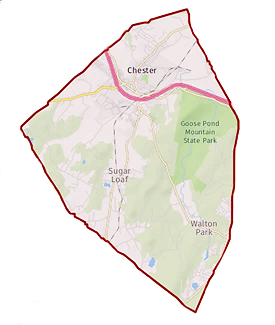 Zoning Board of Appeals 1786 Kings HighwayChester, NY 10918(845)-469-7000 x338                          AgendaAgendaAgendaAgendaAgendaAgendaAgendaAug 27, 2020Aug 27, 20207:00 PM7:00 PMLocation:   Zoom TeleconferenceInformation belowLocation:   Zoom TeleconferenceInformation belowLocation:   Zoom TeleconferenceInformation belowTimeItemItem7:00 PMPledge of allegiancePledge of allegianceAdoption of minutes Adoption of minutes (as applicable)(as applicable)(as applicable)(as applicable)Other businessOther business(as applicable)(as applicable)(as applicable)(as applicable)ItemItemApplicant / Address / ZoneApplicant / Address / ZoneApplicant / Address / ZoneSummaryPublic hearingPublic hearingRyan Marrone6 Derose LaneS/B/L 34-1-2  SR-2 ZoneRyan Marrone6 Derose LaneS/B/L 34-1-2  SR-2 ZoneRyan Marrone6 Derose LaneS/B/L 34-1-2  SR-2 ZoneArea variance24’ above ground pool Application ReviewApplication ReviewJason & Kelli Maass8 Park DriveS/B/L 19-1-17  SR-2 ZoneJason & Kelli Maass8 Park DriveS/B/L 19-1-17  SR-2 ZoneJason & Kelli Maass8 Park DriveS/B/L 19-1-17  SR-2 ZoneArea variance2 car free standing garage Application ReviewApplication ReviewFlower/Sandstrom73 Dug RdS/B/L 24-2-10  AR-3 ZoneFlower/Sandstrom73 Dug RdS/B/L 24-2-10  AR-3 ZoneFlower/Sandstrom73 Dug RdS/B/L 24-2-10  AR-3 ZoneArea variancefor side yardApplication ReviewApplication ReviewJeffrey Sapanaro1351 Kings HighwayS/B/L 13-3-3.1  LB-SL ZoneJeffrey Sapanaro1351 Kings HighwayS/B/L 13-3-3.1  LB-SL ZoneJeffrey Sapanaro1351 Kings HighwayS/B/L 13-3-3.1  LB-SL ZoneArea variance 2 family dwellingJoin Zoom Meetinghttps://us02web.zoom.us/j/87464261113Meeting ID: 874 6426 1113One tap mobile+19294362866,,87464261113# US (New York)+13017158592,,87464261113# US (Germantown)Join Zoom Meetinghttps://us02web.zoom.us/j/87464261113Meeting ID: 874 6426 1113One tap mobile+19294362866,,87464261113# US (New York)+13017158592,,87464261113# US (Germantown)Join Zoom Meetinghttps://us02web.zoom.us/j/87464261113Meeting ID: 874 6426 1113One tap mobile+19294362866,,87464261113# US (New York)+13017158592,,87464261113# US (Germantown)Join Zoom Meetinghttps://us02web.zoom.us/j/87464261113Meeting ID: 874 6426 1113One tap mobile+19294362866,,87464261113# US (New York)+13017158592,,87464261113# US (Germantown)Join Zoom Meetinghttps://us02web.zoom.us/j/87464261113Meeting ID: 874 6426 1113One tap mobile+19294362866,,87464261113# US (New York)+13017158592,,87464261113# US (Germantown)Dial by your location        +1 929 436 2866 US (New York)        +1 301 715 8592 US (Germantown)        +1 312 626 6799 US (Chicago)        +1 669 900 6833 US (San Jose)        +1 253 215 8782 US (Tacoma)        +1 346 248 7799 US (Houston)Meeting ID: 874 6426 1113Find your local number: https://us02web.zoom.us/u/klrGVCBfrDial by your location        +1 929 436 2866 US (New York)        +1 301 715 8592 US (Germantown)        +1 312 626 6799 US (Chicago)        +1 669 900 6833 US (San Jose)        +1 253 215 8782 US (Tacoma)        +1 346 248 7799 US (Houston)Meeting ID: 874 6426 1113Find your local number: https://us02web.zoom.us/u/klrGVCBfr